CALCIO A CINQUESOMMARIOSOMMARIO	1COMUNICAZIONI DELLA F.I.G.C.	1COMUNICAZIONI DELLA L.N.D.	1COMUNICAZIONI DELLA DIVISIONE CALCIO A CINQUE	1COMUNICAZIONI DEL COMITATO REGIONALE MARCHE	1NOTIZIE SU ATTIVITA’ AGONISTICA	1COMUNICAZIONI DELLA F.I.G.C.COMUNICAZIONI DELLA L.N.D.COMUNICAZIONI DELLA DIVISIONE CALCIO A CINQUECOMUNICAZIONI DEL COMITATO REGIONALE MARCHENOTIZIE SU ATTIVITA’ AGONISTICACOPPA MARCHE UNDER 21 CALCIO 5SEMIFINALIDOMENICA 5 GENNAIO 2020SEMIFINALE GARA N° 1 	CALCIO A 5 CORINALDO – CERRETO D’ESI C5 A.S.D.		5-6SEMIFINALE GARA N° 2	VERBENA C5 ANCONA – U.MANDOLESI CALCIO		1-0FINALEPalaCarifac, Via Giuseppe Verdi di CERRETO D’ESILUNEDI’ 6 GENNAIO 2020 ORE 17:00	FINALE (vincente semifinale gara n° 1 - vincente semifinale gara	n° 2)				CERRETO D’ESI C5 A.S.D. – VERBENA C5 ANCONA	RISULTATIRISULTATI UFFICIALI GARE DEL 05/01/2020Si trascrivono qui di seguito i risultati ufficiali delle gare disputateGIUDICE SPORTIVOIl Giudice Sportivo, Marco Marconi nella seduta del 05/01/2020 ha adottato le decisioni che di seguito integralmente si riportano:GARE DEL 5/ 1/2020 PROVVEDIMENTI DISCIPLINARI In base alle risultanze degli atti ufficiali sono state deliberate le seguenti sanzioni disciplinari. ALLENATORI AMMONIZIONE CON DIFFIDA allontanato per comportamento non regolamentare. CALCIATORI NON ESPULSI I AMMONIZIONE : 							F.to IL GIUDICE SPORTIVO 						   	           Marco Marconi*     *     *ORARIO UFFICISi ricorda che l’orario di apertura degli uffici del Comitato Regionale Marche è il seguente:Durante i suddetti orari è garantito, salvo assenza degli addetti per ferie o altro, anche il servizio telefonico ai seguenti numeri:Segreteria			071/28560404Segreteria Calcio a 5		071/28560407Ufficio Amministrazione	071/28560322 (Il pomeriggio solo nel giorno di lunedì)Ufficio Tesseramento 	071/28560408 (Il pomeriggio solo nei giorni di mercoledì e venerdì)Le ammende irrogate con il presente comunicato dovranno pervenire a questo Comitato entro e non oltre il 13/01/2020.Pubblicato in Ancona ed affisso all’albo del C.R. M. il 05/01/2020.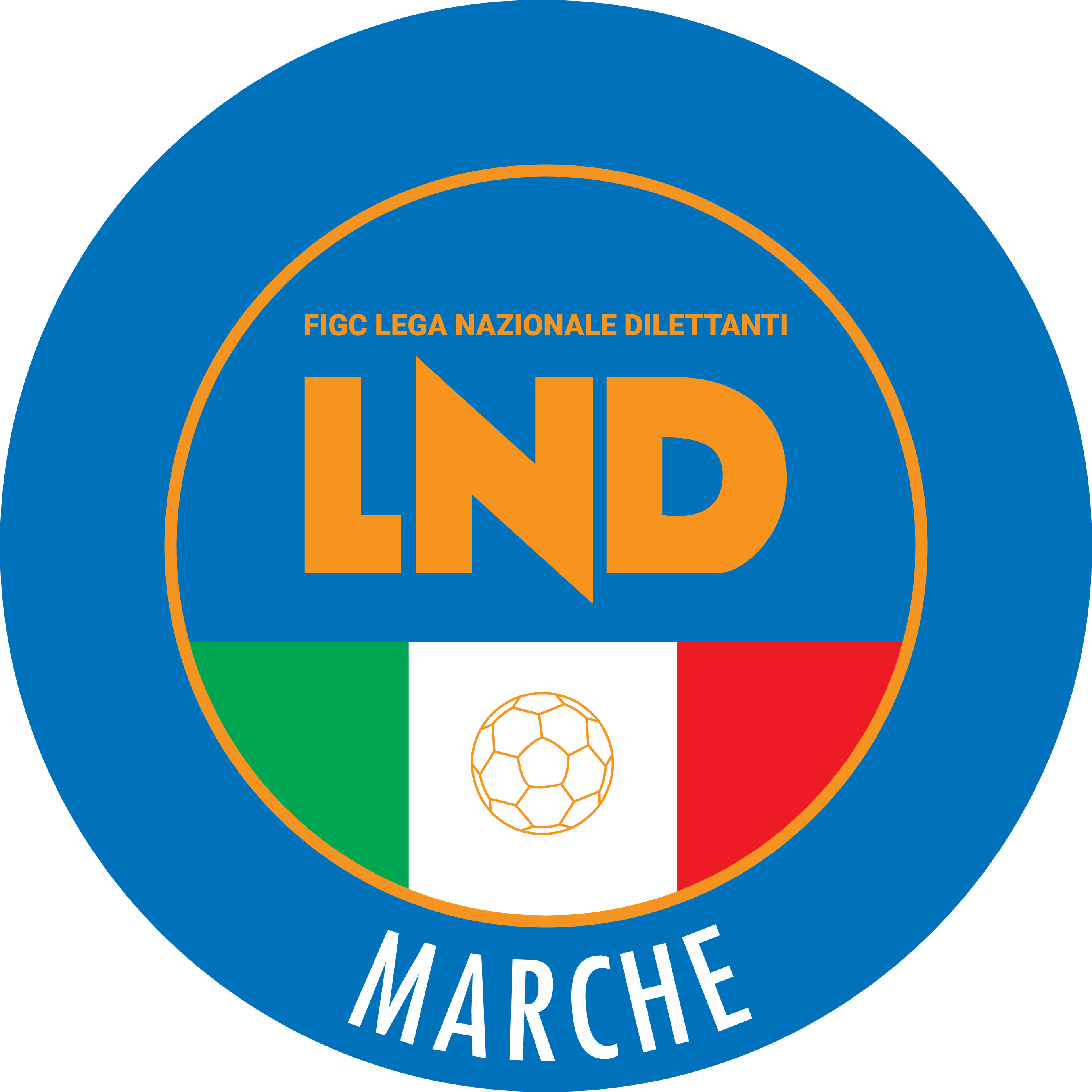 Federazione Italiana Giuoco CalcioLega Nazionale DilettantiCOMITATO REGIONALE MARCHEVia Schiavoni, snc - 60131 ANCONACENTRALINO: 071 285601 - FAX: 071 28560403sito internet: marche.lnd.ite-mail: c5marche@lnd.itpec: marche@pec.figcmarche.itStagione Sportiva 2019/2020Comunicato Ufficiale N° 54 del 05/01/2020Stagione Sportiva 2019/2020Comunicato Ufficiale N° 54 del 05/01/2020Semifinali 05/01/2020Finale06/01/2020VincenteGara n° 1pos. 1 CALCIO A 5 CORINALDOpos. 1 CALCIO A 5 CORINALDOCERRETO D’ESI C5Gara n° 1pos. 2 CERRETO D’ESI C5 A.S.D.pos. 2 CERRETO D’ESI C5 A.S.D.Gara n° 2pos. 3 VERBENA C5 ANCONApos. 3 VERBENA C5 ANCONAVERBENA C5 ANCONAGara n° 2pos. 4 U.MANDOLESI CALCIOpos. 4 U.MANDOLESI CALCIOFANELLI MARCO(CERRETO D ESI C5 A.S.D.) POMPILI NOAH(CALCIO A 5 CORINALDO) SERPICELLI GIANLUCA(CALCIO A 5 CORINALDO) GALDELLI MATTIA(CERRETO D ESI C5 A.S.D.) LO MUZIO PASQUALE(CERRETO D ESI C5 A.S.D.) PICCIONI LORENZO(CERRETO D ESI C5 A.S.D.) BUGIARDINI CARLO(U.MANDOLESI CALCIO) QUINZI MATTIA ELIA(U.MANDOLESI CALCIO) TASSOTTI SIMONE(U.MANDOLESI CALCIO) TESTA SAMPHORS(VERBENA C5 ANCONA) GIORNOMATTINOPOMERIGGIOLunedìchiuso15.00 – 17,00Martedì10.00 – 12.00chiusoMercoledìchiuso15.00 – 17.00Giovedì10.00 – 12.00chiusoVenerdìchiuso15.00 – 17.00Il Responsabile Regionale Calcio a Cinque(Marco Capretti)Il Presidente(Paolo Cellini)